4e année du secondaireSemaine du 11 mai 2020Jane, le renard et toi	1Consigne à l’élève	1Matériel requis	1Information aux parents	1Greenwashing	2Consigne à l’élève	2Matériel requis	2Annexe – Greenwashing	3Annexe – Greenwashing (suite)	4Une compétition de culturisme	5Consigne à l’élève	5Matériel requis	5Information aux parents	5Annexe – Solutionnaire	6Des failles dans la démarche	7Consigne à l’élève	7Matériel requis	7Information aux parents	7Annexe – Des failles dans la démarche	8Annexe – Des failles dans la démarche (suite)	9Annexe – Des failles dans la démarche (suite)	10Informe-toi sur les signaux de faim et passe à l’action	11Consigne à l’élève	11Matériel requis	11Information aux parents	11Covibules	12Consigne à l’élève	12Matériel requis	12Information aux parents	12Annexe – Covibules	13Annexe – Covibules (suite)	14Ça va bien aller : mes mains pour le dire!	15Consigne à l’élève	15Matériel requis	15Information aux parents	15Annexe – Ça va bien aller : mes mains pour le dire!	16Le visage du billet de 10$	17Consigne à l’élève	17Matériel requis	17Information aux parents	17Annexe – L’histoire de Viola Desmond	18Annexe – L’histoire de Viola Desmond (suite)	19Une enquête historique	20Consigne à l’élève	20Matériel requis	20Une enquête historique (suite)	21Information aux parents	21Annexe – Outil de consignation	22Français, langue d’enseignementJane, le renard et toiConsigne à l’élèveLa technologie évolue à un rythme effréné. Dix ans seulement après leur apparition, les médias sociaux ont complètement transformé nos vies. Écoute cette vidéo de Rad, puis réponds aux questions suivantes :Le monde futuriste peint dans le sketch de la vidéo est-il réaliste selon toi?Explique dans tes mots ce qu’est une cote de performance sociale.Quelles sont les dérives possibles d’un tel fonctionnement de la société?Quel sentiment la direction vers laquelle nous pousse la technologie fait-elle émerger en toi? Pourquoi? Quel était l’objectif de cette vidéo de Rad? Crois-tu que les journalistes l’ont atteint avec toi? Pourquoi? Justifie ta réponse à l’aide de deux ou trois exemples concrets.Matériel requisAucun matériel particulier.Anglais, langue secondeGreenwashingConsigne à l’élèveThere is so much talk about saving the environment that, nowadays, many companies use a marketing technique called greenwashing in order to convince consumers to buy their products. What is greenwashing and, as a consumer, how does it influence your choice of products?Reflect on the following questions individually and then discuss them with a friend or family member:What influences your shopping choices?Why do you choose one brand instead of another brand?What do you think greenwashing is?Before watching the video, complete Appendix 1.Watch the video and fill out the middle column of Appendix 2.To gather more information, read the article and fill out the right column of Appendix 2.After watching the video and reading the article, go through your house and make a list of the products you find. How many have an eco-friendly label?Choose one of the products and research the company online. Use Appendix 3 to guide you.Write an email to the company.Your writing purpose: to request information about the company’s eco-friendly policyYour audience: company executivesYour email could have the following structure: a subject line, a greeting, an introductory paragraph including a reason for writing, two or three paragraphs each including a minimum of one question, a salutation with your name and contact information.Optional: Instead of writing an email, call the company to request more information. Prepare your questions ahead of time.Answer the following question: “Will greenwashing influence your future choices?”Discuss your answer with a friend or family member and present the product you researched to them.Matériel requisClick here to watch the videoClick here to read the article.Source : Activité proposée par Dianne Elizabeth Stankiewicz, conseillère pédagogique (Commission scolaire de la Beauce-Etchemin), Bonny-Ann Cameron, conseillère pédagogique (Commission scolaire de la Capitale), Émilie Racine, conseillère pédagogique (Commission scolaire de Portneuf) et Lisa Vachon, conseillère pédagogique (Commission scolaire des Appalaches).Anglais, langue secondeAnnexe – GreenwashingAppendix 1Before watching the video, find the definitions for the following words or expressions: Appendix 2Anglais, langue secondeAnnexe – Greenwashing (suite)Appendix 3Choose a product you found in your home. Research the product online to discover if its manufacturer uses greenwashing as a marketing technique. The following questions can help you find information about the product.MathématiqueUne compétition de culturismeConsigne à l’élèveOn s’intéresse à la corrélation entre la masse et la taille de 10 athlètes d’une compétition de culturisme. Voici le tableau révélant ces informations :Compétition de culturismeÀ partir de ces données, tu dois :Tracer un nuage de points;Qualifier et quantifier l’intensité de la corrélation linéaire entre les deux variables statistiques (la masse et la taille) en trouvant le coefficient de corrélation;Trouver l’équation de la droite de régression de cette situation; Déterminer la masse approximative d’un 11e athlète dont la taille est de 173 cm.Matériel requisDes feuilles de papier pour garder des traces de ta démarche.Le solutionnaire qui se trouve à la page suivante.MathématiqueAnnexe – Solutionnaire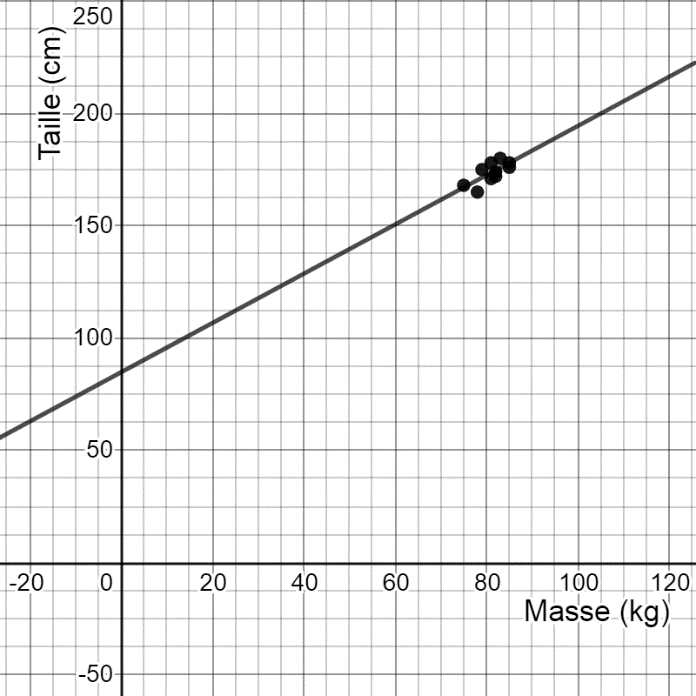 Les réponses suivantes sont approximatives, car elles dépendent de la droite de régression tracée dans le graphique à partir du nuage de points.Coefficient de corrélation (r) : Il s’agit d’une corrélation linéaire positive moyenne.Équation de la droite de régression :La masse du 11e athlète est d’environ 80,51 kg.Science et technologieDes failles dans la démarcheConsigne à l’élèveÀ partir d’une mise en situation, tu devras relever les erreurs commises par un scientifique à différents moments d’une démarche expérimentale.Seras-tu capable de répondre comme un expert?À toi de jouer!Matériel requisAucun matériel requis.Source : Activité proposée par Bénédicte Boissard, conseillère pédagogique (Commission scolaire de la Rivière-du-Nord).Science et technologieAnnexe – Des failles dans la démarcheConsigne à l’élève Lis la mise en situation et réponds aux questions suivantes :Reconnais-tu les principales « étapes » de la démarche expérimentale dans la mise en situation? Plusieurs scientifiques remettent en question les façons de faire du docteur Travers. Selon toi, ont-ils raison? Pourquoi?Mise en situationLe docteur Travers veut absolument trouver un remède à la COVID-19. Cette maladie, devenue une pandémie, est mortelle pour bien des gens. Aucun vaccin n’existe pour le moment. Les scientifiques du monde entier tentent de trouver des médicaments capables de ralentir la propagation du virus, en attendant de réussir à fabriquer un vaccin. C’est une véritable course contre la montre.Le docteur Travers est vraiment convaincu que l’hydroxychloroquine, médicament déjà utilisé pour traiter d’autres maladies, peut vaincre la COVID-19. Des scientifiques chinois semblent d’ailleurs avoir démontré en laboratoire (mais pas encore sur des patients) son efficacité contre cette maladie. Selon l’hypothèse du docteur Travers, ce médicament peut guérir les personnes atteintes de la COVID-19 en diminuant la quantité de virus dans leur corps. Il élabore donc une procédure expérimentale en vue de mener une étude auprès de patients atteints de la maladie pour tester son hypothèse.Les critères pour faire partie de l’étude expérimentale du docteur Travers sont plutôt simples : il s’agit d’avoir contracté la COVID-19 et d’être âgé de plus de 12 ans. Sont exclues les personnes allergiques à l’hydroxychloroquine, les mères qui allaitent ou les femmes enceintes. Pour enrôler des patients, le docteur Travers leur présente les avantages et les inconvénients possibles de la participation à cette étude. Parmi les 46 patients rencontrés, 42 acceptent d’y participer. Ceux-ci sont séparés par le docteur en deux groupes :Le premier (le groupe expérimental) recevra le traitement d’hydroxychloroquine tous les jours, pendant six jours. Ce groupe est constitué de 26 personnes.Le deuxième (le groupe témoin) recevra le traitement habituel pendant six jours (pas d’hydroxychloroquine). Ce groupe est constitué de 16 personnes.Les patients du premier groupe se trouvent à l’hôpital où travaille le docteur Travers. Ceux du second groupe seront soignés dans un autre hôpital, par d’autres docteurs. Chaque jour, pendant six jours, on mènera des tests sur les patients pour déterminer la quantité de virus dans leur corps. Si cette quantité diminue, on saura alors que le médicament produit l’effet attendu.Pendant que l’expérience et la collecte de données sont en cours, six patients du groupe expérimental abandonnent le traitement. En fait, trois patients sont transférés dans l’unité de soins intensifs, un patient meurt, un patient cesse de prendre le médicament à cause des nausées qu’il provoque, et un autre quitte le centre hospitalier. Aucun patient du groupe témoin n’a cessé de participer à l’expérience. Science et technologieAnnexe – Des failles dans la démarche (suite)Au bout de six jours, sa collecte de données terminée, le docteur Travers présente ses résultats, qu’il dit fort prometteurs. Voici les données obtenues au jour 6 :(*) indique que le patient fait partie du groupe témoin.POS : positif;   NEG : négatif;  NS : non significatif;  PT : non testé.Après avoir analysé les données, le docteur Travers soutient que le virus a disparu dans le cas de 14 patients du groupe expérimental (soit 70 % des cas) après six jours de traitement. Il affirme que seuls deux patients du groupe témoin ont reçu un test négatif au jour 6. Le docteur Travers en conclut que son hypothèse est confirmée : l’hydroxychloroquine est un médicament qui peut guérir les personnes atteintes de la COVID-19 en diminuant la quantité de virus dans leur corps. Sans même faire réviser les conclusions de son travail par d’autres scientifiques, il recommande de traiter sans tarder avec l’hydroxychloroquine tous les patients porteurs de la maladie.CorrectionAvant de lire la section qui suit, prends le temps de t’assurer que tu as répondu à ces questions :Reconnais-tu les principales « étapes » de la démarche expérimentale dans la mise en situation? Plusieurs scientifiques remettent en question les façons de faire du docteur Travers. Selon toi, ont-ils raison? Pourquoi?Science et technologieAnnexe – Des failles dans la démarche (suite)ExplicationsLes étapes de la démarche du docteur Travers correspondent à celles que suivent les scientifiques. D’abord, on dresse le portrait d’une situation problématique, puis on pose une hypothèse de travail pour y remédier. Ensuite, on élabore un plan d’action et, en conformité avec ce que ce plan prévoit, on collecte et consigne des données (observations, résultats à des tests…). Finalement, une analyse s’effectue, on en interprète les résultats et on tire une conclusion. Pour en savoir plus sur la démarche d’investigation, consulte le site d’Alloprof : Bibliothèque virtuelle : L’investigation scientifique pas à pas.Cependant, le docteur Travers a commis quelques erreurs dans son étude. D’abord, il a omis des patients dans son analyse. En effet, il n’a compté que les patients qui ont été traités pendant six jours. Pourtant, 36 patients faisaient partie de son étude au départ. Il a décidé de ne pas tenir compte des patients transférés aux soins intensifs, ni du patient décédé. Cela biaise les résultats de l’étude.De plus, l’étude n’a pas été effectuée en « double aveugle », méthode qui aurait exigé, entre autres, que l’expérimentateur ignore quel groupe reçoit quelle médication. Au contraire, le docteur Travers savait très bien à quels patients était administré le médicament, ce qui pouvait l’amener à « voir » des effets parce qu’il voulait bien en voir, et non parce qu’il y en avait réellement.Par ailleurs, on observe des erreurs de calcul sur le nombre de cas négatifs du groupe expérimental. On remarque aussi que plusieurs patients du groupe témoin n’ont pas été soumis à un test au jour 6. Cela suffit pour mettre en doute la proportion de gens guéris dans le groupe témoin, et ainsi miner la crédibilité de l’étude expérimentale. On désigne par le terme picorage (ou cherry picking en anglais) le fait qu’un scientifique ne choisit que les données qui vont confirmer son hypothèse.Finalement, l’étude ne s’appuie pas sur un échantillon significatif. Lorsqu’on teste un médicament, il faut avoir en main plusieurs études, dont les résultats non seulement concordent entre eux, mais sont obtenus à partir d’un nombre très élevé de patients (parfois des milliers!). Cela permet de s’assurer que le médicament n’est pas dangereux pour la santé, tout en évitant ce qu’on appelle les biais en statistique. Pour en savoir plus sur les biais en statistique, consulte la page d’Alloprof qui traite de cette question.En somme, si des articles scientifiques qui comportent des biais ne sont pas révisés par la communauté scientifique, ça peut mener à une cascade de conséquences (voir l’histoire proposée plus bas par Le pharmachien). Pour aller plus loin Une histoire vraie pour réfléchir aux conséquences d’un avis d’expert prématuré :Le Pharmachien – Chloroquine : la cascade de conséquences d’un avis d’expert prématuréÉducation physique et à la santéInforme-toi sur les signaux de faim et passe à l’actionConsigne à l’élèveActivité 1 : Signaux de faim et de satiétéRegarde les vidéos.Discute des vidéos avec ta famille pendant le souper ce soir. Activité 2 : Passe à l’actionExécute les programmes d’entraînement proposés. Exécute les mouvements de manière sécuritaire.Choisis les niveaux d’intensité en fonction de tes capacités.Consulte le site Reste actif! pour accéder à l’ensemble des activités proposées au primaire et au secondaire, aux activités spéciales et à d’autres ressources.Matériel requisAucun.MusiqueCovibulesConsigne à l’élèveTu es invité à apprendre ce qu’est le blues : son histoire, sa structure.Tu pourras apprendre à jouer du blues et à improviser.Tu pourras composer des paroles sur le thème du confinement.Matériel requisUn instrument de musique ou un accès à un clavier virtuel.Les documents en annexe.L’accès à Internet (facultatif). Source : Activité proposée par Annie Cardin, spécialiste en musique au Collège Beaubois à Pierrefonds.MusiqueAnnexe – CovibulesLes sections 2, 4, 5 et 6 peuvent être travaillées sans Internet.Vidéo histoire du blues : Si tu as accès à Internet, visionne la capsule suivante : https://safeyoutube.net/w/XO18.Forme musicale d’un blues : Chorus de 12 mesures : 3 phrases musicales de 4 mesures (voir l’annexe qui suit pour les pistes d’accompagnement).Clavier piano virtuel (si tu n’as pas d’instrument chez toi) : Voici un clavier virtuel en ligne avec lesquels tu peux jouer : https://itch.io/embed-upload/319024?color=333333Si tu as Garage Band, tu peux utiliser le piano.La gamme de blues : Cette gamme est intéressante parce que peu importe l’ordre dans lequel tu joues les notes, tu obtiendras toujours un beau résultat.Groupe 1 : Flûte, trombone, euphonium, tuba, clavier, piano, guitare, basse 
do - mi bémol - fa – fa dièse - sol - si bémol - do Voir le tableau de transposition en bas de page :Pour les instruments du groupe 2 : sol - si bémol - do – do dièse - ré - fa - solPour les instruments du groupe 3 : ré - fa - sol – sol dièse - la - do - réPour les instruments du groupe 4 : la - do - ré – ré dièse - mi - sol - laImprovisation : Joue n’importe quelle note de cette gamme à l’aide des pistes d’accompagnement de l’annexe qui suit (optionnel). Commence par deux notes, puis varie le rythme.Ajoute une troisième note, et tranquillement, joue toutes les notes de la gamme de façon aléatoire avec un bon rythme. Laisse-toi aller!Deviens parolier : À toi de composer des paroles sur la vie pendant la COVID-19. Trouve une mélodie simple et chante le Coviblues!Tableau de transpositionSi tu as un instrument qui ne fait pas partie du groupe 1, il se peut que tu doives transposer pour avoir la bonne tonalité. Les pistes d’accompagnement sont dans la tonalité du groupe 1.Par exemple, quand un piano ou une flûte traversière joue la note ré, la clarinette jouera un mi pour avoir le même son. MusiqueAnnexe – Covibules (suite)Des pistes d’accompagnement musicales (backing tracks). Avec une des vidéos de piste d’accompagnement, essaie de jouer le do, le fa ou le sol au bon moment à l’aide de ton instrument ou d’un clavier virtuel (voir point 3).https://safeyoutube.net/w/OS18https://safeyoutube.net/w/kV18https://safeyoutube.net/w/KX18* C = do, F = fa, G = solSi tu veux aller plus loin, voici les notes des accords indiqués dans le tableau :Pour d’autres exemples :https://safeyoutube.net/w/aa28https://safeyoutube.net/w/Uc28DanseÇa va bien aller : mes mains pour le dire!Consigne à l’élèveConsulte les différents liens Internet proposés. Tu es invité(e) à réaliser une danse mettant à l’honneur la gestuelle des mains. De cette manière originale, tu pourras communiquer qu’il est important de demeurer confiants pendant la crise sanitaire que nous traversons.Matériel requisDes outils technologiques pour l’appréciation des extraits (facultatif).Des outils technologiques pour la captation et le montage de la vidéo danse (facultatif).Le document en annexe pour la description de l’activité.Source : Activité proposée par Corine Bouchard, conseillère pédagogique en danse et en art dramatique (Commission scolaire de Montréal), et Caroline Paré, conseillère (ministère de l’Éducation et de l’Enseignement supérieur).DanseAnnexe – Ça va bien aller : mes mains pour le dire!Les mains sont des parties du corps qui nous sont tout à fait indispensables. En plus de nous permettre de tout faire, elles recèlent un grand pouvoir d’expression. Par elles on salue, on se fâche et on aime. C’est grâce à elles aussi que les personnes malentendantes peuvent communiquer. D’ailleurs, nous avons accès tous les jours à ce langage des signes lors du point de presse du premier ministre. En ce moment, nous devons pourtant nous méfier de nos mains, car elles sont aussi un vecteur de transmission.On remarque dans plusieurs œuvres chorégraphiques la mise en évidence de ces parties du corps, qui parviennent si aisément à communiquer une intention. Tâche 1 : Apprécier pour s’inspirer (avec accès Internet)Dans les extraits proposés, qu’est-ce que les mains tentent d’exprimer? En quoi chacun de ces extraits se distingue-t-il des autres?  Le sacre du printemps de Xavier Leroy :  https://safeyoutube.net/w/cq28Kiss and cry de Michelle Anne de Mey :  https://safeyoutube.net/w/ht28La la la Human Sex de Edouard Lock : https://safeyoutube.net/w/Fv28Comment se laver les mains de l’acteur Danial Kheirikhah : https://safeyoutube.net/w/hU28Tâche 2 : Place à la créationCrée une danse où les mains ont un rôle central pour exprimer le slogan Ça va bien aller.Consigne de créationChoisis le mode de diffusion de ta danse (vidéo danse ou danse à la maison).Choisis la nature de ta danse (humoristique, poétique, énigmatique, miniaturisée, du quotidien).Imagine une mise en scène où les mains prennent vie.Crée la gestuelle des mains et des autres parties du corps, si tu le souhaites.Associe la gestuelle créée à des actions dynamiques (saccadées, fluides, lentes, lourdes, fortes, légères).Éthique et culture religieuseLe visage du billet de 10$Consigne à l’élèveEn novembre 2018, un nouveau billet de 10 $ a été émis pour rendre hommage à Viola Desmond. Qui était-elle? Comment son histoire a-t-elle fait d’elle une figure emblématique au point qu’un billet de banque soit produit à son effigie? Lis l’histoire de Viola Desmond qui se trouve en annexe. Ensuite, tu pourras : Raconter à ta famille ou à tes amis ce que tu as retenu de son histoire et de son apport à la lutte pour les droits civiques au Canada.Discuter de la question suivante : La discrimination raciale existe-t-elle toujours au Canada? Si oui, sous quelle forme? Quels sont les moyens qui favorisent le vivre-ensemble?Matériel requisLe texte La résistance d’une femme, qui se trouve en annexe. En complément d’information, la vidéo L’histoire de Viola Desmond.Activité proposée par Gilles D’Astous, de la Cité étudiante Polyno (Commission scolaire du Lac-Abitibi).Éthique et culture religieuseAnnexe – L’histoire de Viola DesmondLa résistance d’une femme – L’histoire de Viola DesmondMusée canadien pour les droits de la personneEn novembre 1946, Viola Desmond, propriétaire d’un salon de coiffure, se rend au Roseland Theatre, à New Glasgow, en Nouvelle-Écosse, pour voir un film. Malheureusement, ce qui devait être une soirée au cinéma se transforme en une nuit en prison.Ne sachant pas que le cinéma est un lieu où on applique la ségrégation, la Néo-Écossaise noire choisit un siège au parterre. Quand elle refuse de s’installer au balcon, où les personnes noires sont censées s’asseoir, on l’arrête et l’expulse du cinéma.Pour bien des gens, l’histoire se serait arrêtée là, mais Viola Desmond n’accepte pas les accusations portées contre elle et l’affaire se rend jusqu’en Cour suprême de Nouvelle-Écosse.Une femme avant-gardisteViola Desmond est née en 1914 à Halifax, en Nouvelle-Écosse. Jeune femme, elle rêve d’ouvrir un salon de beauté, mais découvre que les écoles d’esthétique de sa province n’acceptent pas les personnes noires. Au lieu de renoncer à son rêve, elle fait sa formation de coiffeuse et d’esthéticienne à Montréal et aux États-Unis. Elle devient par la suite une entrepreneure prospère en Nouvelle-Écosse, administrant une école et son propre salon.En avance sur son temps, Viola Desmond reconnaît un marché mal desservi et crée une ligne de cosmétiques pour les personnes aux teints plus foncés. Malgré ses nombreuses réalisations, elle doit encore faire face à la pratique raciste de la ségrégation.La ségrégation au CanadaLa ségrégation est la séparation imposée des groupes raciaux. Au Canada, il n’y avait pas de lois officielles exigeant la séparation de la population noire et de la population blanche. Cependant, les entreprises comme les boutiques, les cinémas et les restaurants appliquaient leurs propres règles non officielles.Lorsque Viola Desmond est expulsée du Roseland Theatre pour s’être assise dans une section réservée aux personnes blanches, on invoque les lois en vigueur contre elle, pour avoir enfreint les règles non écrites de la ségrégation. Elle est accusée d’évasion fiscale pour avoir omis de payer la totalité de la taxe sur un billet de cinéma au parterre – une différence qui s’élève à seulement un cent.En refusant de changer de place au cinéma et en contestant sa condamnation en cour, Viola Desmond s’attaque directement à la ségrégation au Canada. Elle n’est pas la première femme noire au Canada à résister au racisme. Carrie M. Best, fondatrice et éditrice du journal The Clarion, le premier journal appartenant à des personnes noires en Nouvelle-Écosse, avait déjà écrit sur l’injustice de la ségrégation. En 1941, elle et son fils avaient été expulsés du même théâtre, le Roseland Theatre, pour s’être assis dans la section réservée aux personnes blanches. Comme Viola Desmond allait l’apprendre cinq ans plus tard, les efforts de Carrie Best pour mettre fin à la politique de ségrégation du cinéma n’avaient pas abouti.Éthique et culture religieuseAnnexe – L’histoire de Viola Desmond (suite)Viola Desmond reconnaît que ce qui lui est arrivé est une injustice et se rend compte qu’elle a le pouvoir de dénoncer cette injustice. Après avoir discuté avec sa famille et ses amis et confirmé qu’elle a leur soutien, elle décide de contester sa condamnation, ce qui l’amène à paraître devant la Cour suprême de Nouvelle-Écosse. Bien qu’elle perde son appel en fin de compte, sa résistance galvanise la communauté noire de Nouvelle-Écosse et inspire le mouvement de défense des droits de la personne au Canada. Malheureusement, tout cela se fait au prix de lourdes pertes sur le plan personnel pour Viola Desmond. Son mariage prend fin et elle décide d’abandonner son entreprise en Nouvelle-Écosse et de déménager à Montréal. Elle meurt en 1965 à New York.Un legs canadien à la cause des droits de la personneLa justesse de la cause de Viola Desmond est officiellement reconnue en 2010, lorsque la lieutenante-gouverneure de la Nouvelle-Écosse lui a accordé un pardon, à titre posthume, effaçant sa condamnation des dossiers. L’histoire de Viola Desmond est longtemps demeurée inconnue pour la grande majorité de la population canadienne, mais elle devient de plus en plus connue. En effet, en 2018, elle est devenue la première femme canadienne à figurer sur un billet de 10 $ de circulation courante. Elle a aussi eu un timbre à son effigie, une « Minute du patrimoine » lui a été consacrée, et il y a même un traversier à Halifax, en Nouvelle-Écosse, qui a été baptisé en son honneur.La sœur de Viola Desmond, Wanda Robson, vit toujours en Nouvelle-Écosse. L’histoire de sa sœur l’a inspirée, comme beaucoup d’autres Canadiens et Canadiennes. À 73 ans, elle est retournée aux études, a terminé son baccalauréat ès arts et, aujourd’hui, elle s’adresse aux jeunes pour leur parler de Viola Desmond et de la lutte contre le racisme. Wanda Robson sait que pour mettre un terme au racisme et à la discrimination, nous devons tous et toutes résister, comme sa sœur l’a fait.Histoire du Québec et du CanadaUne enquête historiqueConsigne à l’élèveCultive ton désir d’apprendre en te posant des questions, dans une perspective historique, sur le monde qui t’entoure.Formule une question sur une réalité actuelle dont la réponse nécessite un regard sur le passé. Par exemple :Qui a eu l’idée d’inventer cet objet?Pour quelles raisons cet événement est-il survenu?Pourquoi cette personnalité publique est-elle importante?Pourquoi une loi en particulier a-t-elle été adoptée?Une fois la question choisie, pose-la à un adulte de ton entourage et note ses réponses.À l’aide des ressources disponibles, effectue une recherche sur le sujet afin de vérifier l’exactitude des réponses obtenues.Pour assurer la validité de ton interprétation, il est nécessaire de consulter plus d’une source fiable : si l’information tend à se recouper dans plusieurs d’entre elles, il est probable qu’elle soit valide.   Porte maintenant ton attention sur la mise en œuvre de la méthode de recherche en histoire.Mène l’enquête sur un sujet lié aux périodes historiques étudiées pendant l’année scolaire. Pour organiser ton enquête, utilise l’outil de consignation en annexe.Question d’enquête :	La période de la Révolution tranquille porte-t-elle bien son nom?Formule une hypothèse, une réponse possible à la question, en t’appuyant sur ce que tu sais déjà ou sur tes déductions. Garde toujours en tête la question de recherche pour établir les faits qui permettront d’y répondre : Visionne la capsule C'est quoi la Révolution Tranquille? produite par Télé-Québec. Il pourra être utile de visionner la capsule à deux reprises.Consulte deux autres sources d’information qui portent sur le sujet : Révolution tranquille de l’encyclopédie de l’Agora et Révolution tranquille de l’Encyclopédie canadienne.Communique les résultats de ton enquête. Compare ton hypothèse au résultat de ton enquête :Ton explication provisoire était-elle bonne?Matériel requisSelon la disponibilité des ressources, voici ce qui pourrait être utile : Matériel d’écriture (papier, carton, crayons, etc.).Matériel d’impression.Appareil numérique muni d’une connexion Internet.Histoire du Québec et du CanadaUne enquête historique (suite)Source : Activité réalisée avec la collaboration du Groupe des responsables en univers social (GRUS). Histoire du Québec et du CanadaAnnexe – Outil de consignationInformation aux parentsÀ propos de l’activitéVotre enfant s’exercera à :Réagir à des informations;Identifier l’intention de communication.Vous pourriez :Écouter la vidéo avec votre enfant;Discuter avec lui du contenu en l’aidant à comprendre les concepts plus difficiles pour lui.SinHidden trade offLesser of two evilsFossil fuelsThird source partyLegitimateAvoidWhat Is Greenwashing?videoHow Do You Know if it’s Really “Green”?articleWhat is greenwashing?In 2010, what percentage of companies said they were “eco-friendly” but were not entirely?What are the sins of greenwashing? (video)What are the signs that a company is greenwashing? (article)What can you do to verify if a company is legitimate?Which labels should you look for to help you avoid greenwashing?What words or labels are used to promote eco-friendly values? Is the label a legitimate label of certification?What evidence supports the company’s claim?Is the company advertising itself as eco-friendly in other countries?What organizations does this company support? Who are they donating their money to?AthlèteABCDEFGHIJMasse (kg)85817981827883857582Taille (cm)178171175178172165180176168174Information aux parentsÀ propos de l’activitéCette activité a pour but de déterminer la corrélation entre la masse et la taille de 10 athlètes d’une compétition de culturisme. À partir des données fournies dans le tableau de distribution, votre enfant devra construire un nuage de points, puis qualifier et quantifier la corrélation entre la masse et la taille des athlètes. Enfin, il devra trouver la taille approximative d’un 11e athlète à partir de l’équation de la droite de régression qu’il aura trouvée préalablement.Information aux parentsÀ propos de l’activitéVotre enfant s’exercera à :Reconnaître et analyser les principales étapes d’une démarche expérimentale.PatientTest
jour 6PatientTest
jour 6PatientTest jour 6PatientTest jour 6PatientTest jour 6PatientTest
jour 61*NEG7*PT13*POS19NEG25NEG31NEG2*NEG8*POS14*NS20NEG26NEG32NEG3*NS9*POS15*NS21NS27NS33PT4*NS10*POS16*PT22NS28NS34NEG5*PT11*POS17NEG23NEG29NS35NEG6*POS12*PT18NEG24NEG30NS36NEGInformation aux parentsÀ propos de l’activitéVotre enfant s’exercera à :S’informer sur les signaux de faim et de satiété;Expérimenter les programmes d’entraînement proposés.Vous pourriez :Soutenir votre enfant dans son apprentissage en le questionnant sur ce qu’il a appris à propos des signaux de faim et de satiété;Faire les activités avec lui ou alterner l’accompagnement et l’autonomie, selon l’activité.Information aux parentsÀ propos de l’activitéVotre enfant s’exercera à :S’exprimer par la musique.Connaître et apprécier un nouveau genre musical.Vous pourriez :Jouer les rôles de public et de critique (constructif).Groupe 2 (en fa) :  Cor   Groupe 3 (en si bémol) : Clarinette, trompette, sax ténor/soprano  Groupe 4 (en mi bémol) : Sax alto/barytonI (accord de do)C7I (do)C7I (do)C7)I (do)C7)IV (accord de fa)F7IV (fa)F7I (do)C7I (do)C7V (accord de sol)G7IV (fa)F7I (do)C7V (sol)G7C7 = do, mi, sol, si bémol, jouées simultanément F7 = fa, la, do, mi bémol, jouées simultanémentG7 = sol, si, ré, fa, jouées simultanémentPour un blues en do mineur :Cm7 = do, mi bémol, sol, si bémolFm7 = fa, lab, do, mi bémolGm7 = sol, sib, ré, faI (accord de do)C7IV (accord de fa)F7I (do)C7I (do)C7IV (fa)F7IV (fa)F7I (do)C7I (do)C7V (accord de sol)G7IV (fa)F7I (do)C7V (sol)G7Information aux parentsÀ propos de l’activitéVotre enfant s’exercera à :Exploiter sa créativité;Exprimer ses émotions par le mouvement.Vous pourriez :Donner des commentaires constructifs sur la création.Information aux parentsÀ propos de l’activitéRéfléchir sur la justice en pratiquant la narration et la discussion.Votre enfant s’exercera à :Présenter des repères sur lesquels sont basés des points de vue;Sélectionner des options qui favorisent le vivre-ensemble;Interagir de manière à contribuer positivement au dialogue.Vous pourriez :Écouter la narration de votre enfant et participer à la discussion.Information aux parentsÀ propos de l’activitéLe recours à une méthode d’analyse critique telle que la méthode historique, dont les éléments essentiels sont transposés en classe d’histoire, permet aux élèves de construire la caractérisation et l’interprétation des réalités historiques en les amenant notamment à raisonner à partir de faits et à justifier le résultat de leur analyse.Question d’enquêteLa période de la Révolution tranquille porte-t-elle bien son nom?Question d’enquêteLa période de la Révolution tranquille porte-t-elle bien son nom?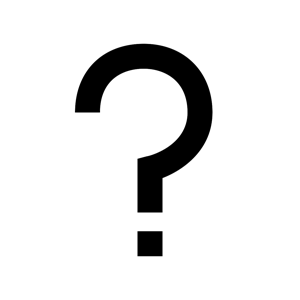 Ce que je sais sur le sujet.  Mon hypothèse : Je crois que… parce que…  Je cherche des informations en visionnant la capsule. 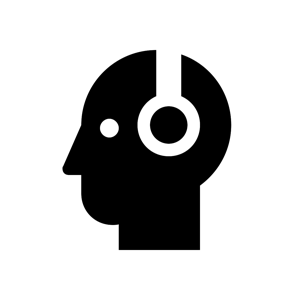 Ce que j’ai découvert.Je confirme les faits à partir d’autres sources.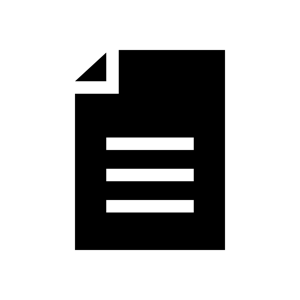 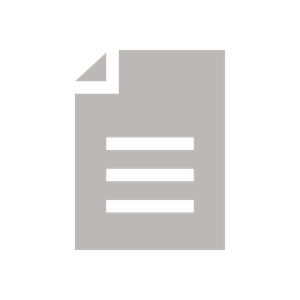 Je communique les résultats de mon enquête en répondant à la question de départ. 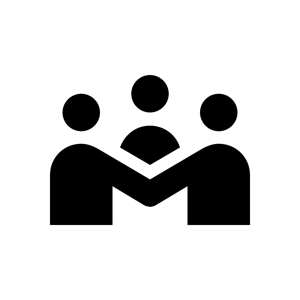 Mon explication provisoire était :  bonne  partiellement bonne  incorrecteMon explication provisoire était :  bonne  partiellement bonne  incorrecte